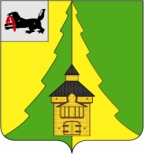 Российская Федерация Иркутская область Нижнеилимский муниципальный районАДМИНИСТРАЦИЯ_________________________________________________________________ПОСТАНОВЛЕНИЕОт 18.01.2019 г. № 39г. Железногорск-Илимский« Об утверждении персонального состава Антитеррористической комиссии Нижнеилимского муниципального района»     	 В целях совершенствования системы профилактики терроризма, экстремизма обеспечения минимизации и ликвидации последствий их проявлений на территории Нижнеилимского муниципального района, в соответствии с Федеральным законом от 06.03.2006 г. № 35-ФЗ «О противодействии терроризму», Уставом муниципального образования «Нижнеилимский район», в связи с кадровыми изменениями, администрация Нижнеилимского муниципального районаПОСТАНОВЛЯЕТ:              1. Утвердить персональный состав антитеррористической комиссии по предупреждению диверсионных и террористических актов, профилактике экстремизма на территории Нижнеилимского муниципального района в следующем составе:	 2.  Утвердить Перечень и состав постоянно действующих рабочих групп Антитеррористической комиссии по предупреждению диверсионных и террористических актов, профилактике экстремизма на территории Нижнеилимского муниципального района (Прилагается).	3. Считать утратившим силу постановление администрации Нижнеилимского муниципального района № 761 от 16.08.2018 г. «Об утверждении состава антитеррористической комиссии по предупреждению диверсионных и террористических актов, профилактике экстремизма на территории Нижнеилимского муниципального района».	4.  Данное постановление подлежит опубликованию в периодическом печатном издании «Вестник Думы и администрации Нижнеилимского муниципального района» и на официальном информационном сайте муниципального образования «Нижнеилимский район».	5. Контроль за исполнением данного постановления оставляю за собой.Мэр района                                                                        М.С.Романов  Рассылка: в дело-2 , членам антитеррористической комиссии, членам рабочих групп  АТКСубботкина Н.М.31471Приложение к Постановлениюадминистрации Нижнеилимского муниципального районаот  18.01.2019 г.№39Перечень и составпостоянно действующих рабочих групп Антитеррористической комиссии по предупреждению диверсионных и террористических актов, профилактике экстремизма на территории Нижнеилимского муниципального района	Мэр района                                                                        М.С.Романов  Председатель комиссии:Председатель комиссии:- Романов Максим Сергеевич - мэр Нижнеилимского муниципального районаЗаместитель председателя:Заместитель председателя:- Онуфриади Павел Анастасович - начальник ТО УФСБ по Нижнеилимскому районуСекретарь комиссии:Секретарь комиссии:- Фалин Александр Ярославович - консультант  юридического отдела администрации Нижнеилимского муниципального районаЧлены комиссии:- Цвейгарт Виктор Викторович - заместитель мэра по жилищной политике, энергетике, градостроительству, транспорту и связи- Пирогова Татьяна Константиновна - заместитель мэра по социальной политике- Козак Галина Павловна - заместитель мэра по вопросам экономики и финансам- Козлов Алексей Юрьевич - глава муниципального образования «Железногорск-Илимское городское поселение» (по согласованию)- Шадурский Николай Николаевич - начальник ПСЧ 36 ФГКУ «8 отряд ФПС по Иркутской области» (по согласованию)- Кузнецов Александр Александрович - начальник ОМВД России по Нижнеилимскому району (по согласованию)- Чапский Олег Анатольевич - военный комиссар Нижнеилимского района Иркутской области (по согласованию)- Ефимов Максим Сергеевич - заместитель начальника ОНД по Усть-Кутскому и Нижнеилимскому району (по согласованию)-Чибышева Ирина Андреевна -  начальник Департамента образования администрации Нижнеилимского муниципального района-Субботкина Ника Михайловна – начальник юридического отдела администрации Нижнеилимского муниципального района- Елгин Валерий Александрович - начальник отдела по гражданской обороне и чрезвычайным ситуациям администрации Нижнеилимского муниципального района- Савицкая Лариса Владимировна - начальник отдела жилищно-коммунального хозяйства, транспорта и связи администрации Нижнеилимского муниципального района- Ильин Евгений Иванович - консультант по мобилизационной подготовке администрации Нижнеилимского муниципального района- Ступина Ирина Григорьевна - консультант отдела организационной работы и социальной политике – пресс-секретарь администрации Нижнеилимского муниципального района№п/пНаименование рабочей группыСостав рабочей группы1По профилактике террористических угроз, минимизации их последствий и обеспечению антитеррористической защищенности критически важных, потенциально опасных объектов топливно-энергетического комплекса, объектов жилищно- коммунального хозяйства и транспортаЦвейгарт Виктор Викторович- заместитель мэра по жилищной политике, энергетике, градостроительству, транспорту и связи - руководитель рабочей группы,Члены рабочей группы:Елгин Валерий Александрович - начальник отдела по гражданской обороне и чрезвычайным ситуациям администрации Нижнеилимского муниципального района,Савицкая Лариса Владимировна - начальник отдела жилищно-коммунального хозяйства, транспорта и связи администрации Нижнеилимского,Соколова Галина Ивановна – директор МУП «УК КУ» (по согласованию)2По профилактике террористических угроз, минимизации их  последствий и обеспечению антитеррористической защищенности объектов массового пребывания людей (образования, здравоохранения, спорта, социальной сферы, культуры и искусства)Пирогова Татьяна Константиновна – заместитель мэра по социальным вопросам - руководитель рабочей группыЧлены рабочей группы:Чибышева Ирина Андреевна -  начальник Департамента образования администрации Нижнеилимского муниципального районаВасиленко Светлана Александровна – начальник отдела культуры, спорта и делам молодежи администрации Нижнеилимского муниципального района,Скорикова Любовь Анатольевна – главный врач ОГБУЗ «Железногорская районная больница» (по согласованию),Шакирянова Татьяна Викторовна – директор ОГКУ «Управление социальной защиты населения по Нижнеилимскому району» (по согласованию),Киреева Мария Сергеевна – консультант отдела по гражданской обороне и чрезвычайным ситуациям администрации Нижнеилимского муниципального района3По информационному сопровождению антитеррористической деятельности и информационному противодействию идеологии терроризма и экстремизма	Ступина Ирина Григорьевна – консультант отдела организационной работы и социальной политики – пресс-секретарь администрации Нижнеилимского муниципального района - руководитель рабочей группы руководитель рабочей группы,Члены рабочей группы:Чудинов Евгений Валерьевич – помощник мэра,Субботкина Ника Михайловна – начальник юридического отдела администрации Нижнеилимского муниципального района